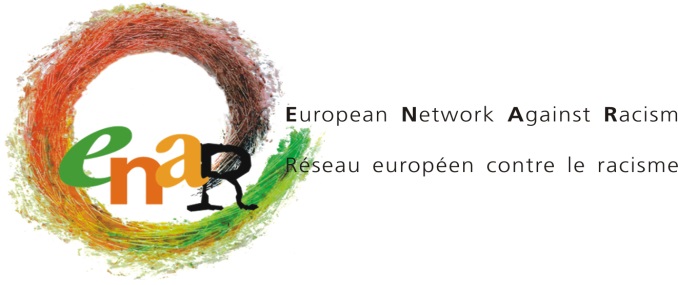 ENAR CONVENTIONPROXY FOR STATUTORY DECISIONS 2020I, the undersigned …………………………………representing …………………………………………………………………………………….. (name of organization) in ……………………………………………(country) hereby give our proxy for statutory decisions to …………………………………………………………………………………………………………………………….(name of person and organization). DATE AND PLACE:SIGNATURE: